TEXAS CODE UPDATE SEMINARDate: Tuesday, April 24th, 2018Location: Fort Worth, TXTime: 7:00am-5:30pm (10hrs)Cost: $175 for Members - $200 for Non-MembersNAESA International’s 2018 Code Update Seminars are a fast-paced interactive program focusing on several aspects of Code, to include the ASME’s and their reliance to other referenced codes and standards. As usual the intent is to focus on code changes occurring in the newest edition, however we will dive into specific fundamentals of “how to or how does” the updates change the aspects to how inspectors and mechanics perform their job duties.  Please see the items below which outline the subjects offered on this date:ASME A17.1 / CSA B44- 2016 Safety Code for Elevators and EscalatorsASME A17.1 Part 8.6- Maintenance, Repair, Replacement and TestingNFPA 70 National Electrical Code- 2017FEO 2.27.3 Code Update and Training with FSAE International Building Code (IBC)NFPA 13 & 72- 2017 Standard for Installation of Sprinklers/ National Fire Alarm and Signaling CodeTo register – please complete the form below: (Registration is also available online at www.naesai.org)Return completed form and payment to: NAESA International Executive Office, PO Box 4367, Mankato, MN 56002Phone: 360-292-4968 Fax: 360-292-4973 Email: megan@naesai.org  NAESA International Education ProgramCode Update SeminarFort Worth, TXApril 24th, 2018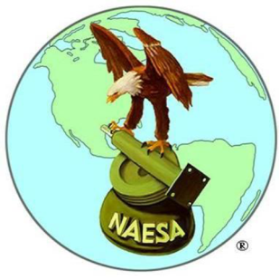 “In the Public Interest”NAESA InternationalNational Association of Elevator Safety Authorities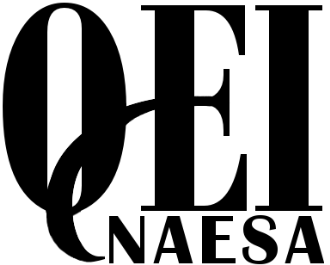 “In the Public Interest”PO Box 4367Mankato, MN 556002Phone: 360-292-4968   Fax: 360-292-4973Email: megan@naesai.org  Web: www.naesai.org REGISTRATION FORM April 24th, 2018 – Fort Worth, TXREGISTRATION FORM April 24th, 2018 – Fort Worth, TXREGISTRATION FORM April 24th, 2018 – Fort Worth, TXREGISTRATION FORM April 24th, 2018 – Fort Worth, TXREGISTRATION FORM April 24th, 2018 – Fort Worth, TXREGISTRATION FORM April 24th, 2018 – Fort Worth, TXREGISTRATION FORM April 24th, 2018 – Fort Worth, TXNAME:MAILING ADDRESS:CITY/STATE/ZIP:City  StateStateStateZip Zip EMPLOYER:CONTACT INFO:EmailEmailCell Cell Cell Cell CONTACT INFO:PhonePhoneFaxFaxFaxFaxPAYMENT METHODPAYMENT METHODPAYMENT METHODPAYMENT METHODPAYMENT METHODPAYMENT METHODPAYMENT METHODCheck One:	CHECK       	 VISA           MC           AMEX           MOMake check payable to NAESA International.Check One:	CHECK       	 VISA           MC           AMEX           MOMake check payable to NAESA International.TOTAL AMOUNT:TOTAL AMOUNT:TOTAL AMOUNT:TOTAL AMOUNT:TOTAL AMOUNT:Credit Card #:Credit Card #:Exp. Date:Exp. Date:Exp. Date:Exp. Date:CVV:Name on Card:Name on Card:Billing Zip:Billing Zip:Billing Zip:Billing Zip:Billing Zip:I hereby certify that the above information is true, accurate, and complete.I hereby certify that the above information is true, accurate, and complete.I hereby certify that the above information is true, accurate, and complete.I hereby certify that the above information is true, accurate, and complete.I hereby certify that the above information is true, accurate, and complete.I hereby certify that the above information is true, accurate, and complete.I hereby certify that the above information is true, accurate, and complete.SIGNATURESIGNATURESIGNATURESIGNATUREDATEDATEDATELOCATION & TIME:Holiday Inn DFW Airport South
14320 Centre Station Drive
Fort Worth, TX 76155Tuesday from 7am to 5:30pm (10-hour class)REGISTRATION FEE:Registration fee is $175.00 for Members and $200.00 for Non-Members. 
You may pay by check (U.S. currency), money order, American Express, MasterCard, or Visa. Make checks payable to NAESA International. Call 360-292-4968 to register over the phone or visit www.naesai.org to register online.ACCOMMODATIONS:Holiday Inn DFW Airport South
14320 Centre Station Drive
Fort Worth, TX 76155
Phone: 817-399-1800 Fax: 817-399-1801    www.hidfwairport.comPlease contact the hotel directly to make reservations. NAESA does not provide a room block discount for this class.APPROVALS:This seminar has been approved for 1.0 CEUs (10 hours) by NAESA. You must be present the entire time and sign the sign-in sheets to receive full credit. Contact Megan at megan@naesai.org for the most current information on outside approvals.QUESTIONS:	Contact us by phone at 360-292-4968, by fax at 360-292-4973 or e-mail megan@naesai.org. DUE TO LIMITED SPACE, REGISTRATION FOR ALL SEMINARS, COURSES AND WORKSHOPS ARE ON A FIRST COME, FIRST SERVE BASIS.  PLEASE BE ADVISED THAT CLASSES MAY FILL TO CAPACITY PRIOR TO THE DEADLINE DATE.  ALTHOUGH EVERY EFFORT WILL BE MADE TO ACCOMMODATE INDIVIDUALS WISHING TO ATTEND, NAESA RESERVES THE RIGHT TO DECLINE REGISTRATIONS IF A CLASS HAS FILLED TO CAPACITY.DUE TO LIMITED SPACE, REGISTRATION FOR ALL SEMINARS, COURSES AND WORKSHOPS ARE ON A FIRST COME, FIRST SERVE BASIS.  PLEASE BE ADVISED THAT CLASSES MAY FILL TO CAPACITY PRIOR TO THE DEADLINE DATE.  ALTHOUGH EVERY EFFORT WILL BE MADE TO ACCOMMODATE INDIVIDUALS WISHING TO ATTEND, NAESA RESERVES THE RIGHT TO DECLINE REGISTRATIONS IF A CLASS HAS FILLED TO CAPACITY.CANCELLATION POLICY: THE SEMINAR/COURSE FEE OR TEST FEE, LESS A $50.00 CANCELLATION FEE, WILL BE REFUNDED IF WRITTEN NOTICE IS GIVEN TO NAESA AT LEAST TWO WEEKS PRIOR TO THE START DATE OF THE SEMINAR/COURSE OR TEST.  NO REFUNDS WILL BE GIVEN AFTER THIS DATE.  INDIVIDUALS WILL BE ALLOWED TO ATTEND A SUBSTITUTE SEMINAR/COURSE OR TEST, WITHOUT INCURRING A CANCELLATION FEE, IF THEY SUBMIT A WRITTEN REQUEST TO NAESA PRIOR TO THE ACTUAL DAY OF THE SEMINAR/COURSE OR TEST.NAESA International RESERVES THE RIGHT TO CANCEL THE COURSECANCELLATION POLICY: THE SEMINAR/COURSE FEE OR TEST FEE, LESS A $50.00 CANCELLATION FEE, WILL BE REFUNDED IF WRITTEN NOTICE IS GIVEN TO NAESA AT LEAST TWO WEEKS PRIOR TO THE START DATE OF THE SEMINAR/COURSE OR TEST.  NO REFUNDS WILL BE GIVEN AFTER THIS DATE.  INDIVIDUALS WILL BE ALLOWED TO ATTEND A SUBSTITUTE SEMINAR/COURSE OR TEST, WITHOUT INCURRING A CANCELLATION FEE, IF THEY SUBMIT A WRITTEN REQUEST TO NAESA PRIOR TO THE ACTUAL DAY OF THE SEMINAR/COURSE OR TEST.NAESA International RESERVES THE RIGHT TO CANCEL THE COURSE